GOVERNO DO ESTADO DO ESPÍRITO SANTOSECRETARIA DE ESTADO DA EDUCAÇÃOPROGRAMA DE INOVAÇÃO EDUCAÇÃO CONECTADAFORMULÁRIO ANÁLISE DA PRESTAÇÃO DE CONTAS BENEFÍCIO INTERNETArt. 30 do Decreto Nº 4883-R, de 11/05/2021, dispõe:A prestação de contas referente aos repasses de prestação periódica será feita por amostragem, através de critérios a serem definidos pela SEDU, ou mediante solicitação individual da autoridade competente. Art. 31. O professor contemplado pelos repasses de prestação periódica deverá reter para si a fatura devidamente paga ou recibo do plano de internet, que deverá ser apresentada, se lhe for solicitado, na forma estabelecida no art. 17, inciso II. § 1º A prestação de contas referente aos repasses de prestação periódica, caso solicitada, adotará os seguintes procedimentos simplificados: I - por parte do professor, na apresentação da fatura devidamente paga ou recibo do plano de internet; Unidade de Ensino/Setor: ____________________________________________________________________Servidor (a): ___________________________________________________________________________Nº funcional/vínculo: ________________________Data da solicitação da Prestação de Contas: _____/_____/________Prestação de Contas Aprovada: (      ) SIM          (       ) NÃOData da Prestação de Contas: _____/_____/________Data do Resultado da Prestação de Contas: _____/_____/________Observações:_______________________________________________________________________________________________________________________________________________________________________________________________________________________________________________________________________________________________________________________________________________________________________________________________________________________________________________________________________________________________________________________________________________________As informações acima prestadas serão registradas no Sistema Integrado de Administração de Recursos Humanos do Espírito Santo – SIARHES pela chefia imediata (responsável pela avaliação e homologação final da prestação de contas) na tela Atributos de Funcionários – Atributo: INTERNET MAGISTÉRIO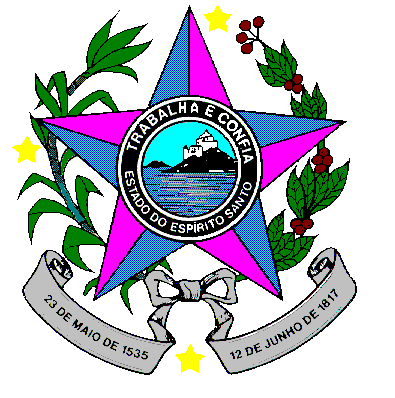 